18 March 2019Our Ref : HP7494Dear Parents/GuardiansFoundation Stage 2 Visit to Yorkshire Wildlife FarmTHURSDAY 11th APRIL 2019On Thursday 11th April FS2 children will be going on a visit to Yorkshire Wildlife Farm, in Doncaster. This will help your child with their current topic work on “Animals”We will be leaving Hardwick Primary School at 9.15 am and returning at approximately 3.00 pm.  Please ensure your child arrives at school at 8.45 am prompt so that they can be registered and ready to board the coach.  We will not be able to wait for late arrivals.  You will be able to collect your child from Hardwick at the normal time of 3.15 pm.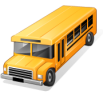 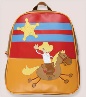 As all children in FS2 are entitled to free school meals a packed lunch will be provided by the school free of charge.  We recommend that your child brings an empty backpack to carry this packed lunch in.If your child suffers from travel sickness please tell a member of staff and make sure they take any medication before coming to school or wear travel wrist bands. If they need to take one for the return journey, then please place one in an envelope with your child’s name clearly written on the front and pass it to a member of staff upon arrival.  You will be asked to sign a consent form. Please pack them a spare set of clothes just in case!!  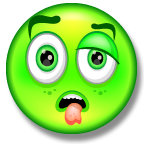 If your child is asthmatic and uses an inhaler would you please ensure your child’s inhaler is in school.Child should come to school wearing their school uniform as usual and wear suitable walking shoes for the outdoors including a waterproof coat in case of rain.  If it is a hot sunny day, please ensure your child is wearing a sun hat and sun screen.We are also planning a further three experiences during this Academic Year; there will be an Animal Handling Experience, RSPB Workshop and a visit from the local vets.  You will receive letters nearer the time giving details of these other trips/experiences. The total cost for these 4 visits/experiences will be £15 per child.Please complete and return the slip below, together with £15 by Friday 5th April at the latest.  If you would like to pay in instalments (for example £2 or £3 per week) then please let your child’s class teacher know.Yours sincerelyMrs R SandhuHead of School____________________________________________________________________________________TO:  Class TeacherI understand my child: _________________________________ in class: ________ will be visiting Yorkshire Wildlife Farm on Thursday 11th April 2019.     I understand my child will be issued with a free packed lunch provided by school.I enclose a voluntary contribution of £15 to cover the cost of these 4 visits/experiences.Signed: ___________________________________ (Parent/Guardian)   Date: ___________